Конспект досуга с использованием ИКТ «Фрукты»в младшей группеМультимедийные дидактические игры и упражнения «Фрукты»Цель: развитие коммуникативных способностей детей.Программные задачи:Образовательные:- формировать умение отвечать на вопросы воспитателя;- обогащать и активизировать словарь по теме «Фрукты».Развивающие:- учить употреблять в речи обобщающее слово «фрукты»;- учить образовывать и употреблять в речи прилагательные, согласовывая их с существительными;- развивать мышление, моторику, зрительное и слуховое сосредоточение, координацию движений, тактильный анализатор.Воспитательные:- воспитывать быстроту реакции на слово педагога, выдержку;- воспитывать умение работать в коллективе.Материалы и оборудование: набор фруктов (муляжи, мольберт, картинки с изображениями фруктов, банок с варением.Предварительная работа: изучение темы «Фрукты», рассматривание иллюстраций, альбомов, разучивание пальчиковой гимнастики «Апельсин».Планируемые результаты: дети проявляют интерес к различным играм, активно участвуют в разговоре во время занятия, используют в своей речи новые слова.Методы и приёмы:- словесные: (беседа, вопросы к детям, напоминание, поощрение);- наглядные: (показ демонстрационных материалов);- игровые: (игровая ситуация);- практические: (пальчиковая гимнастика).Место проведения: групповая комнатаХод занятия:Вводная часть (4 минуты)Организационный момент (1 мин)Игра – приветствие «Встаньте дети, встаньте в круг»Встаньте дети, встаньте в круг,Ты мой друг и я твой друг,Крепко за руки возьмемся,И друг другу улыбнемся.Организация обстановки: дети удобно стоят в кругу вместе с воспитателем.Воспитатель: Ребята, вы помните сказку о Язычке?Дети: Да.Воспитатель: Где он живёт? Покажите! (Дети открывают рот и показывают свои языки.)Воспитатель: Правильно, Язычок живёт в домике, около которого есть большой сад. Что растёт в саду?(Дети перечисляют названия фруктов, находят их изображения среди картинок и выкладывают на мольберте.)Воспитатель: Что это? Как можно всё это назвать одним словом?Дети: Фрукты.Воспитатель: Правильно. Сегодня мы с вами поговорим и поиграем в игры, связанные с фруктами.Основная часть (9 минут)Воспитатель вносит корзину с фруктами.Воспитатель: Сейчас мы с вами поиграем. Слушайте внимательно! Если я назову то, что растёт в саду, вы говорите: «Да» и поднимаете руки вверх, если не растёт в саду, то говорите: «Нет» и опускаете руки вниз.Дидактическая игра «Что растёт в саду?»Воспитатель: Яблоко растёт в саду?Дети: Да.Воспитатель: Картофель растёт в саду?Дети: Нет.Воспитатель: Почему?Дети: Потому что это овощ.Воспитатель: Груша растёт в саду?Дети: Да.Воспитатель: Помидор растёт в саду?Дети: Нет.Воспитатель: Почему?Дети: Потому что это овощ.Воспитатель: Тыква растёт в саду?Дети: Нет.Воспитатель: Почему?Дети: Потому что это овощ.Воспитатель: Апельсин растёт в саду?Дети: Да.Воспитатель: Свёкла растёт в саду?Дети: Нет.Воспитатель: Почему?Дети: Потому что это овощ.Воспитатель: Мандарин растёт в саду?Дети: Да.Воспитатель: Огурец растёт в саду?Дети: Нет.Воспитатель: Почему?Дети: Потому что это овощ.Воспитатель: Молодцы ребята. Возьмите пожалуйста каждый один фрукт и расскажите о нём.- Саша что у тебя в руках?Саша: Яблоко.Воспитатель: Какое оно?Саша: Круглое, красное, большое.Воспитатель: Молодец! Настя что у тебя в руках?Настя: Мандарин.Воспитатель: Какой он?Настя: Круглый, оранжевый, маленький, сладкий.Воспитатель: Молодец! Умничка! А сейчас мы с вами поиграем ещё в одну игру которая называется «Четвертый лишний»Игра «Четвертый лишний» (слайды)Воспитатель: Наш язычок поел варенье и облизнулся, вот так (воспитатель показывает – язык двигается по верхней и по нижней губам) и сказал ах, какое вкусное варенье! Повторите, что сказал Язычок.Дети повторяют: «Ах, какое вкусное варенье!»Воспитатель: Молодцы ребята! Следующая игра называется «Какой фрукт я не назвала?»Д/и «Какой фрукт я не назвала?» (слайды)На мольберте выставлены шесть картинок с изображением фруктов.Воспитатель: Это киви, это персик. А это что за фрукт?Дети: Это груша.Воспитатель: Это что?Дети: Это мандарин.Воспитатель: Это что?Дети: Это яблоко.Воспитатель: Это что?Дети: Это апельсин.Воспитатель: Какие вы все молодцы. Все фрукты знаете. Давайте вспомним нашу пальчиковую гимнастику про апельсин.Пальчиковая гимнастика «Апельсин»Мы делили апельсин. (пальцы рук полусогнуты, словно в руке апельсин)Много нас, а он один. (ладонь сначала раскрыта, затем пальцы сжимаются в кулак, прямым остается только большой палец каждой руки)Эта долька - для ежа,Эта долька - для стрижа,Эта долька - для утят,Эта долька - для котят,Эта долька - для бобра. (ладони сжаты в кулак, начиная с большого пальца, дети разжимают кулаки, на каждую фразу по пальцу)А для волка - кожура.Он сердит на нас - беда!Разбегайтесь кто куда. (дети раскрывают и закрывают ладонь, сжимая пальцы в кулак на каждое слово)Воспитатель: Умнички! Воспитатель вносит корзину с фруктами, дети рассматривают фрукты.РефлексияПросмотр мультфильма «Апельсин» (слайд)Вопросы:О чём мы с вами сегодня говорили и играли?Как можно назвать яблоко, грушу, апельсин одним словом?Где растут фрукты?Какие фрукты вы знаете?Подведение итога занятия.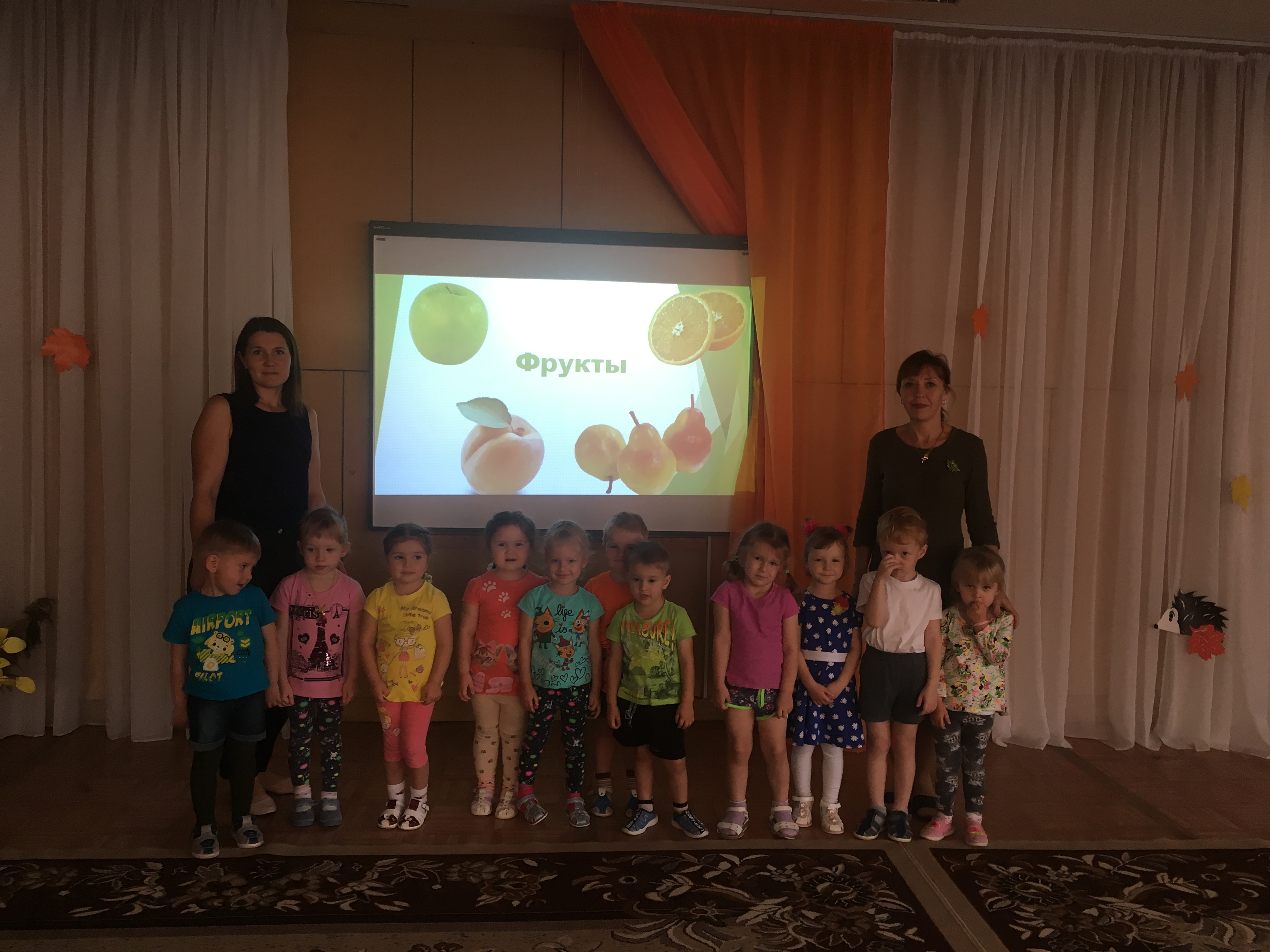 